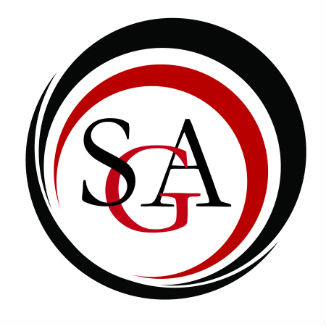 Call to order: 6:00 pmApproval of MinutesSo move: LeeSecond: TylerPassesOfficer ReportsPresident: Jared HolmesStill need Fun Day volunteers for Saturday, it will count as committee service hoursThursday at 6 pm we will be doing a Candle Light Vigil Vice President: Tyler WaltersEvents I am working on are moving forwardIf you don’t have a committee assignment I will be contacting you via emailTreasurer: Seung-Ho LeeSGA Balance: $43,988.98COF Balance: $444,394.70COF ReportParliamentarian: Duncan EspenshadeBylaws committee will meet today after meetingPR Director: Secretary: Caroline HutchisonPlease make sure you’re reading the minutesSend all excuses to me Director of Technology: Alyssa OstenStill waiting to hear about forms for Digital Marquee 	Committee ReportsUniversity Committee ReportsAcademic Affairs Committee: NRUniversity Senate: NRStudent Affairs and Administration committee SAAC: NRAcademic Planning: NRCCSI: NRAdministration: NRAdministration and Elections Committee: NRTech committee: Field trip to Web page FX on Oct 26th, Headquarters in Harrisburg Recruitment: NRHouse of RepresentativesACDA: Thursdays Meeting will be moved to 5 pm, and Alex Slaughter will be presenting on Vocal Assessment and General MusicCommunity Service Club: Working on Garden in between south hall and presidents house, waiting on donationsHelping with MU Fun DayRaking LeavesUnderwear Drive is still on goingComputer Science Club: NRGeoscience Club:Oct 15 Hike in Pike Creek ValleyGo Green initiative, Meeting on Tuesdays at 7Working on 3D printingHistory: Helped at History Center this weekend for Heritage WeekendTime capsule is back, can include CD, Flash Drive, Postcards, Pictures, Pins, Paper (which would need to be sealed) and SD CardsWill be setting up a table in Manser to collect things for the Time CapsuleHSSGA: NRHydroponics: NRSocial Work Club: Getting more volunteers for the food pantry, and still accepting donationsFruit basket fundraiser for people in the dorms, will be sent homeSVA:October 29th Pancake Breakfast at National Guard Barracks, will have a bus to transport studentsOld BusinessNoneNew BusinessMotion to approve the following from COF Fun Day for Sodex and Movie $3,337.74, BSU Registration $8,250.00, Men for Progress Hotel and Travel $3,872.80, Psych Club Registration and Bus Fee $3,276.00, Art Exhibition Committee 6 Day Workshop $1,517.82, Inactus Green House Project $6,975.09All PassAllocate $1,570.98 to the Percussion Studio Percussive Arts Society International Conference PassesMotion to hear Brendan Dapp IFC and Myettia Peck Men for Progress for House of RepresentativesVoting for Brendan: FailedVoting for Myettia: PassesMotion to approve Savannah Buckley as SGA PR Director Been on SGA since her freshman year, started in House of Reps and is now a SenatorPassesAnnouncements Fun Day is on Saturday Oct 7th, Showing the original Friday the 13thGo MountiesHighway Clean up on the 12th at 4 pm on Highway 281Faculty Representative (Dr. Ranney)Congratulations to our new member, and congratulations to Savannah on her promotion. Good discussion tonight, and not being afraid to talk about both sides. Faculty Advisor (Frank C.)Email about HR and I am now the Title 9 coordinator, we are still going to do everything we have done in the past and moreHomecoming was absolutely fantastic, we made $1,000 on beer ticket salesCandle Light Vigil on Thursday night at 6 pm, it is not just for the recent even that happened in Las VegasPublic CommentsAdjournment So move: TylerSecond: AlyssaPasses